Рабочий листЗадание № 1Прочитайте фразу из интервью с М.Т. Калашниковым и объясните смысл высказывания.«Я, наверное, бы конструировал технику, облегчающую тяжелый крестьянский труд... Отечественная война повернула меня в другую сторону... Немцы виноваты, что я стал военным конструктором». («Эхо Москвы», 16.07.2005) Задание № 2Внимательно рассмотрите основные части, из которых состоит автомат Калашникова АК-74, обозначенные номерами. Ниже в таблице приведены названия этих частей. Впишите в таблицу цифры, которыми обозначены части автомата в соответствии с названием.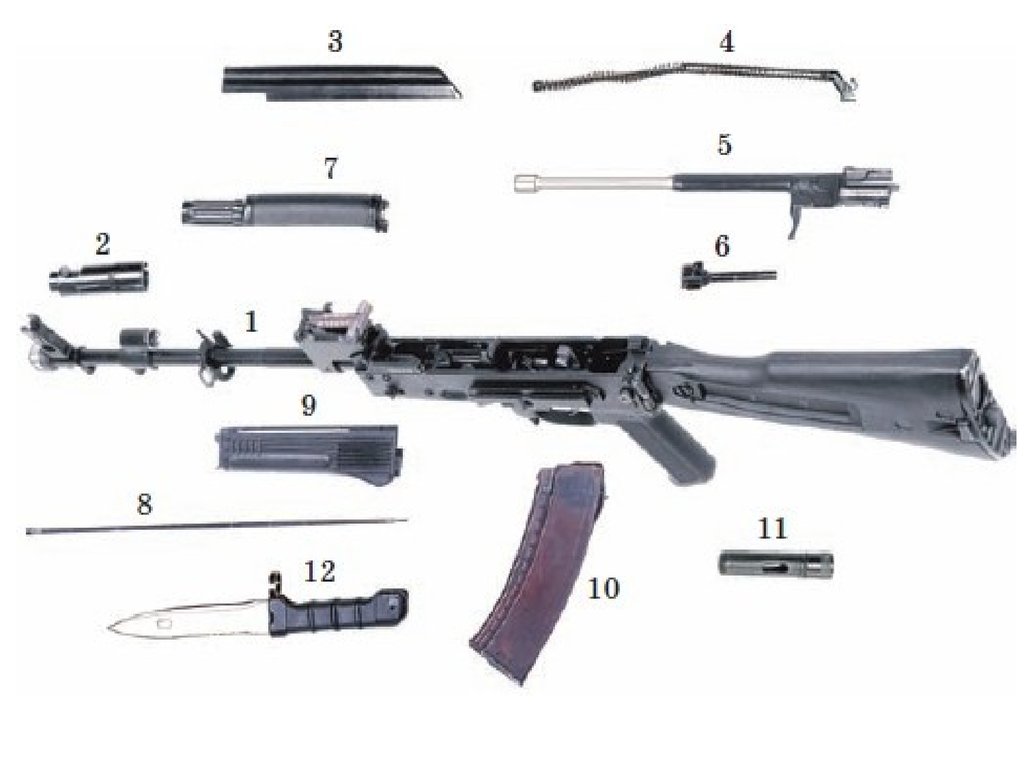 Задание № 3В таблице приведены операции, которые необходимо провести при неполной разборке и сборке АК-74. Расставьте с помощью цифр очерёдность производимых действий.Задание № 4Прочитайте высказывания коллег Михаила Тимофеевича Калашникова.Выдающийся тульский конструктор скорострельного артиллерийского и стрелкового оружия Василий Грязев так отзывался о Калашникове и его изделиях:"Всем надо принять три незыблемых постулата:1. Лучшим автоматом XX - начала XXI века является автомат Калашникова.2. Калашников - выдающийся конструктор стрелкового оружия.3. Лучшим заводом по производству стрелкового оружия является Его Величество Ижевский машиностроительный завод". Роберт Фримонт, помощник конструктора американской винтовки М 16 Юджина Стоунера:"АК - это бесподобное оружие. Он будет стрелять практически в любых условиях, его можно швырнуть в болото, достать и стрелять дальше. Калашников решил пожертвовать большей точностью за счет живучести оружия и поступил правильно - создал универсальное оружие"."Наша американская винтовка, конечно, легче и удобнее, но ваш АКМ гораздо надежнее, а по количеству выпущенных образцов - это автомат номер один," - говорил Чарльз Риднайд, директор оружейной компании.Известный израильский конструктор Узи Гал, автор автомата Узи, признал талант нашего земляка и сказал Михаилу Калашникову следующее: "Вы среди нас самый непревзойденный и авторитетный конструктор".Как вы считаете, чем вызвана такая оценка деятельности М.Т. Калашникова отечественными и зарубежными специалистами? Задание № 5Прочитайте высказывание Михаила Тимофеевича Калашникова. «Солдат сделал оружие для солдата. Я сам был рядовым и хорошо знаю трудности, с которыми сталкиваются в солдатской жизни… Когда дорабатывалась его конструкция, я бывал в военных частях, консультировался со специалистами. И солдаты говорили мне, что их устраивает, а что нужно доработать. Получилось простое, надёжное и эффективное оружие. АК работает в любых условиях, безотказно стреляет после того, как побывает в земле, болоте, упадёт с высоты на твёрдую поверхность. Он очень простой, этот автомат. Но хочу сказать, что сделать простое иногда во много раз сложнее, чем сложное». По мнению ведущих отечественных и зарубежных специалистов, оружие, созданное величайшим русским конструктором Михаилом Тимофеевичем Калашниковым в 1947 году, до сих пор не имеет аналогов. Прозорливость этого конструктора не может не удивлять - ему удалось спроектировать и внедрить в производство автомат, который вот уже несколько десятилетий находится на вооружении в 55 странах мира, и спрос на него нисколько не слабеет.Как вы думаете, что помогло конструктору создать такой образец оружия? В чем неоспоримое преимущество АКМ по сравнению с западными аналогами (с другими образцами стрелкового оружия)?Задание № 6Весь мир знает Михаила Тимофеевича Калашникова как гениального русского конструктора-оружейника, Героя Российской Федерации, дважды Героя Социалистического Труда, лауреата Государственных премий и премии Президента России, доктора технических наук, генерал-лейтенанта, автора шести книг мемуарной прозы, члена Союза писателей России.
С детских лет Михаил Тимофеевич - большой поклонник русской поэзии, его любимые поэты - Александр Пушкин, Николай Некрасов, Сергей Есенин. Но мало кто знает, что Михаил Калашников писал стихи.В архиве Министерства обороны России сохранились материалы, присланные армейскими поэтами Киевского особого военного округа на конкурс, объявленный окружной газетой «Красная Армия». Среди сохранившихся материалов был и «солдатский треугольник» со стихотворением курсанта Школы младших специалистов из города Стрый Львовской области Михаила Калашникова, отправленный им 5 апреля 1940-го года в газету «Красная Армия».Прочитайте стихотворение «Танкисты», написанное в 1940-м году курсантом Школы младших специалистов Михаилом Калашниковым и   отправленное поэтом в газету «Красная Армия». Как вы думаете, можно ли считать Михаила Тимофеевича Калашникова разносторонне образованным человеком?ТАНКИСТЫ
Споём о геройстве и силе,
О танках Советской страны,
Их в битвы отважно водили
Великой Отчизны сыны.

Враги на себе испытали
Напористость нашей брони,
Былиной народною стали
Походов чудесные дни.

Мы шли сквозь туман и засады,
И грозно гремела броня.
Сметали врагов без пощады
Могучей лавиной огня.

Недаром всё звонче и краше
Великий свободный народ
Поёт о водителях наших,
О танках советских поёт.
Михаил Калашников, курсантНомерНазваниеГазовая трубка со ствольной накладкойЗатворЗатворная рама с газовым поршнемДульный тормоз компенсаторШомпол Цевьё Пенал Штык-ножКрышка ствольной коробкиСтвол Возвратная пружинаМагазин ОчерёдностьДействияОчерёдностьДействияПорядок неполной разборки автоматаПорядок неполной разборки автоматаПорядок неполной разборки автоматаПорядок неполной разборки автоматаОтделить возвратный механизмОтделить затвор от затворной рамыОтделить шомполОтделить магазинОтделить дульный тормоз компенсаторВынуть пенал с принадлежностьюОтделить газовую трубку со ствольной накладкойПроверить, нет ли патрона в патроннике, сделать контрольный спускОтделить затворную раму с затворомОтделить крышку ствольной коробкиСборка автомата после неполной разборкиСборка автомата после неполной разборкиСборка автомата после неполной разборкиСборка автомата после неполной разборкиПрисоединить возвратный механизмПрисоединить затвор к затворной рамеПрисоединить, шомполПрисоединить магазин к автомату Присоединить дульный тормоз-компенсаторВложить пенал в гнездо прикладаПрисоединить газовую трубку со ствольной накладкойСпустить курок с боевого и поставить на предохранительПрисоединить затворную раму с затвором к ствольной коробкеПрисоединить крышку ствольной коробки